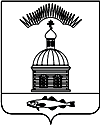 АДМИНИСТРАЦИЯ МУНИЦИПАЛЬНОГО ОБРАЗОВАНИЯ ГОРОДСКОЕ ПОСЕЛЕНИЕ ПЕЧЕНГА ПЕЧЕНГСКОГО РАЙОНА МУРМАНСКОЙ ОБЛАСТИПОСТАНОВЛЕНИЕ от					                                                                        № п. ПеченгаВ соответствии с Федеральным законом Российской Федерации от 06.10.2003 № 131-ФЗ «Об общих принципах организации местного самоуправления в Российской Федерации», Жилищным кодексом Российской Федерации, Постановлением Правительства РФ от 06.02.2006 № 75 «О порядке проведения органом местного самоуправления открытого конкурса по отбору управляющей организации для управления многоквартирным домом», руководствуясь Уставом городского поселения Печенга Печенгского района Мурманской области, администрация муниципального образования городское поселение Печенга,ПОСТАНОВЛЯЕТ:Признать утратившим силу Постановление администрации муниципального образования городское поселение Печенга от 23.05.2014 года № 97 «О возложении функций по управлению жилыми домами по ул. Бредова в п. Печенга Печенгского района Мурманской области на МКП «Жилищное    хозяйство»Настоящее постановление вступает в силу в день его опубликования (обнародования).Настоящее постановление опубликовать в соответствии с Порядком опубликования (обнародования) муниципальных правовых актов органов местного самоуправления городского поселения Печенга.Контроль над исполнением настоящего постановления оставляю за собой.Глава администрации муниципального образования городское поселение Печенга                                                              Н.Г. ЖдановаО признании утратившим силу Постановления администрации муниципального образования городское поселение Печенга от 23.05.2014 года № 97 «О возложении функций по управлению жилыми домами по ул. Бредова в п. Печенга Печенгского района Мурманской области на МКП «Жилищное    хозяйство» 